Table 9.1 Science, arts and professional qualifications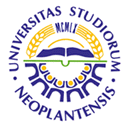 UNIVERSITY OF NOVI SADFACULTY OF AGRICULTURE 21000 NOVI SAD, TRG DOSITEJA OBRADOVIĆA 8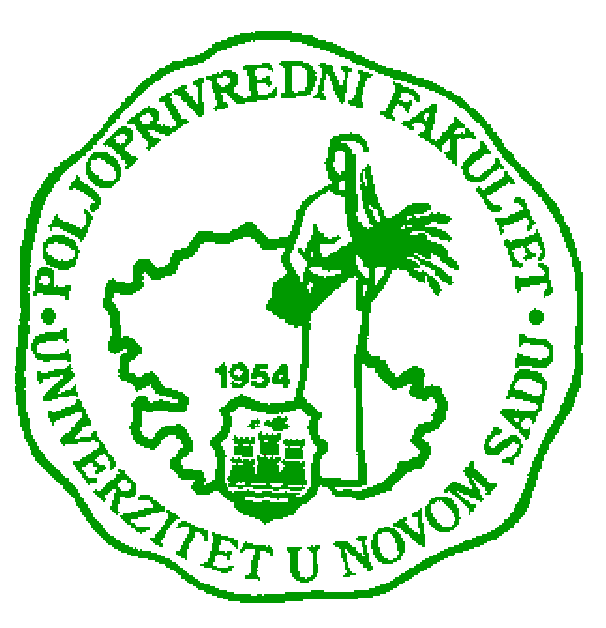 Study Programme AccreditationMASTER  ACADEMIC STUDIES: SOIL SCIENCE AND PLANT NUTRITIONName and last name:Name and last name:Name and last name:Name and last name:Name and last name:Name and last name:Name and last name:Name and last name:Darinka BogdanovićDarinka BogdanovićDarinka BogdanovićDarinka BogdanovićDarinka BogdanovićAcademic title:Academic title:Academic title:Academic title:Academic title:Academic title:Academic title:Academic title:Full professor Full professor Full professor Full professor Full professor Name of the institution where the teacher works full time and starting date:Name of the institution where the teacher works full time and starting date:Name of the institution where the teacher works full time and starting date:Name of the institution where the teacher works full time and starting date:Name of the institution where the teacher works full time and starting date:Name of the institution where the teacher works full time and starting date:Name of the institution where the teacher works full time and starting date:Name of the institution where the teacher works full time and starting date:University of Novi Sad, Faculty of agriculture,  01. 01. 1980.University of Novi Sad, Faculty of agriculture,  01. 01. 1980.University of Novi Sad, Faculty of agriculture,  01. 01. 1980.University of Novi Sad, Faculty of agriculture,  01. 01. 1980.University of Novi Sad, Faculty of agriculture,  01. 01. 1980.Scientific or art field:Scientific or art field:Scientific or art field:Scientific or art field:Scientific or art field:Scientific or art field:Scientific or art field:Scientific or art field:Soil fertility and fertilizationSoil fertility and fertilizationSoil fertility and fertilizationSoil fertility and fertilizationSoil fertility and fertilizationAcademic carieerAcademic carieerAcademic carieerAcademic carieerAcademic carieerAcademic carieerAcademic carieerAcademic carieerAcademic carieerAcademic carieerAcademic carieerAcademic carieerAcademic carieerYearInstitutionInstitutionInstitutionInstitutionInstitutionFieldFieldAcademic title election:Academic title election:Academic title election:Academic title election:Academic title election:1996Faculty of agriculture, Novi Sad, SerbiaFaculty of agriculture, Novi Sad, SerbiaFaculty of agriculture, Novi Sad, SerbiaFaculty of agriculture, Novi Sad, SerbiaFaculty of agriculture, Novi Sad, SerbiaSoil fertility and fertilizationSoil fertility and fertilizationPhD thesis:PhD thesis:PhD thesis:PhD thesis:PhD thesis:1985Faculty of agriculture, Novi Sad, SerbiaFaculty of agriculture, Novi Sad, SerbiaFaculty of agriculture, Novi Sad, SerbiaFaculty of agriculture, Novi Sad, SerbiaFaculty of agriculture, Novi Sad, SerbiaSoil fertility and fertilizationSoil fertility and fertilizationSpecialization:Specialization:Specialization:Specialization:Specialization:Magister thesisMagister thesisMagister thesisMagister thesisMagister thesis1978Faculty of agriculture, Novi Sad, SerbiaFaculty of agriculture, Novi Sad, SerbiaFaculty of agriculture, Novi Sad, SerbiaFaculty of agriculture, Novi Sad, SerbiaFaculty of agriculture, Novi Sad, SerbiaSoil fertility and fertilizationSoil fertility and fertilizationBachelor's thesisBachelor's thesisBachelor's thesisBachelor's thesisBachelor's thesis1975Faculty of agriculture, Novi Sad, SerbiaFaculty of agriculture, Novi Sad, SerbiaFaculty of agriculture, Novi Sad, SerbiaFaculty of agriculture, Novi Sad, SerbiaFaculty of agriculture, Novi Sad, SerbiaSoil fertility and fertilizationSoil fertility and fertilizationList of courses being held by the teacher in the accredited study programmesList of courses being held by the teacher in the accredited study programmesList of courses being held by the teacher in the accredited study programmesList of courses being held by the teacher in the accredited study programmesList of courses being held by the teacher in the accredited study programmesList of courses being held by the teacher in the accredited study programmesList of courses being held by the teacher in the accredited study programmesList of courses being held by the teacher in the accredited study programmesList of courses being held by the teacher in the accredited study programmesList of courses being held by the teacher in the accredited study programmesList of courses being held by the teacher in the accredited study programmesList of courses being held by the teacher in the accredited study programmesList of courses being held by the teacher in the accredited study programmesIDIDCourse nameCourse nameCourse nameCourse nameCourse nameStudy programme name, study typeStudy programme name, study typeStudy programme name, study typeNumber of active teaching classes3ORT3O103ORT3O10Soil fertility and fertilizersSoil fertility and fertilizersSoil fertility and fertilizersSoil fertility and fertilizersSoil fertility and fertilizersField and vegetable crops (UAS)Field and vegetable crops (UAS)Field and vegetable crops (UAS)4+01.1.3ОФМ3О113ОФМ3О11Soil fertility and fertilizersSoil fertility and fertilizersSoil fertility and fertilizersSoil fertility and fertilizersSoil fertility and fertilizersPhytomedicine (UAS)Phytomedicine (UAS)Phytomedicine (UAS)3+02.2.3OХК3О113OХК3О11Soil fertility and fertilizersSoil fertility and fertilizersSoil fertility and fertilizersSoil fertility and fertilizersSoil fertility and fertilizersHorticulture (UAS)Horticulture (UAS)Horticulture (UAS)3+03.3.3ОВВ3О093ОВВ3О09Soil fertility and fertilizersSoil fertility and fertilizersSoil fertility and fertilizersSoil fertility and fertilizersSoil fertility and fertilizersFruit Science and Viticulture (UAS)Fruit Science and Viticulture (UAS)Fruit Science and Viticulture (UAS)3+04.4.3ОАГ3О113ОАГ3О11Soil fertility and fertilizersSoil fertility and fertilizersSoil fertility and fertilizersSoil fertility and fertilizersSoil fertility and fertilizersAgroecology and Environmental Protection (UAS)Agroecology and Environmental Protection (UAS)Agroecology and Environmental Protection (UAS)3+05.5.3OРT5И063OРT5И06Control of soil fertilityControl of soil fertilityControl of soil fertilityControl of soil fertilityControl of soil fertilityField and vegetable crops (UAS)Field and vegetable crops (UAS)Field and vegetable crops (UAS)2+06.6.3МЗИ1О023МЗИ1О02Crop nutritionCrop nutritionCrop nutritionCrop nutritionCrop nutritionSoil Science and Plant Nutrition (MAS)Soil Science and Plant Nutrition (MAS)Soil Science and Plant Nutrition (MAS)0,75+07.7.3МЗИ1И063МЗИ1И06Nutrient Cycle in the EnvironmentNutrient Cycle in the EnvironmentNutrient Cycle in the EnvironmentNutrient Cycle in the EnvironmentNutrient Cycle in the EnvironmentSoil Science and Plant Nutrition (MAS)Soil Science and Plant Nutrition (MAS)Soil Science and Plant Nutrition (MAS)0,66+08.8.3МЗИ1И033МЗИ1И03Methods of soil analysisMethods of soil analysisMethods of soil analysisMethods of soil analysisMethods of soil analysisSoil Science and Plant Nutrition (MAS)Soil Science and Plant Nutrition (MAS)Soil Science and Plant Nutrition (MAS)0,66+09.9.3МЗИ1И113МЗИ1И11Soil fertility and fertilization in intensive plant productionSoil fertility and fertilization in intensive plant productionSoil fertility and fertilization in intensive plant productionSoil fertility and fertilization in intensive plant productionSoil fertility and fertilization in intensive plant productionSoil Science and Plant Nutrition (MAS)Soil Science and Plant Nutrition (MAS)Soil Science and Plant Nutrition (MAS)1+0Representative refferences (minimum 5, not more than 10)Representative refferences (minimum 5, not more than 10)Representative refferences (minimum 5, not more than 10)Representative refferences (minimum 5, not more than 10)Representative refferences (minimum 5, not more than 10)Representative refferences (minimum 5, not more than 10)Representative refferences (minimum 5, not more than 10)Representative refferences (minimum 5, not more than 10)Representative refferences (minimum 5, not more than 10)Representative refferences (minimum 5, not more than 10)Representative refferences (minimum 5, not more than 10)Representative refferences (minimum 5, not more than 10)Representative refferences (minimum 5, not more than 10)Ubavić. M., Bogdanović Darinka.,: Agrohemija-udžbenik, Univerzitet u Novom Sadu, Poljoprivredni fakultet, 1995.,2001.Ubavić. M., Bogdanović Darinka.,: Agrohemija-udžbenik, Univerzitet u Novom Sadu, Poljoprivredni fakultet, 1995.,2001.Ubavić. M., Bogdanović Darinka.,: Agrohemija-udžbenik, Univerzitet u Novom Sadu, Poljoprivredni fakultet, 1995.,2001.Ubavić. M., Bogdanović Darinka.,: Agrohemija-udžbenik, Univerzitet u Novom Sadu, Poljoprivredni fakultet, 1995.,2001.Ubavić. M., Bogdanović Darinka.,: Agrohemija-udžbenik, Univerzitet u Novom Sadu, Poljoprivredni fakultet, 1995.,2001.Ubavić. M., Bogdanović Darinka.,: Agrohemija-udžbenik, Univerzitet u Novom Sadu, Poljoprivredni fakultet, 1995.,2001.Ubavić. M., Bogdanović Darinka.,: Agrohemija-udžbenik, Univerzitet u Novom Sadu, Poljoprivredni fakultet, 1995.,2001.Ubavić. M., Bogdanović Darinka.,: Agrohemija-udžbenik, Univerzitet u Novom Sadu, Poljoprivredni fakultet, 1995.,2001.Ubavić. M., Bogdanović Darinka.,: Agrohemija-udžbenik, Univerzitet u Novom Sadu, Poljoprivredni fakultet, 1995.,2001.Ubavić. M., Bogdanović Darinka.,: Agrohemija-udžbenik, Univerzitet u Novom Sadu, Poljoprivredni fakultet, 1995.,2001.Ubavić. M., Bogdanović Darinka.,: Agrohemija-udžbenik, Univerzitet u Novom Sadu, Poljoprivredni fakultet, 1995.,2001.Ubavić. M., Bogdanović Darinka.,: Agrohemija-udžbenik, Univerzitet u Novom Sadu, Poljoprivredni fakultet, 1995.,2001.Ubavić. M., Bogdanović Darinka: Praktikum iz Agrohemije (– peto dopunjeno izdanje). Univerzitet u Novom Sadu, Pljoprivredni fakultet  Novi Sad, 2008.Ubavić. M., Bogdanović Darinka: Praktikum iz Agrohemije (– peto dopunjeno izdanje). Univerzitet u Novom Sadu, Pljoprivredni fakultet  Novi Sad, 2008.Ubavić. M., Bogdanović Darinka: Praktikum iz Agrohemije (– peto dopunjeno izdanje). Univerzitet u Novom Sadu, Pljoprivredni fakultet  Novi Sad, 2008.Ubavić. M., Bogdanović Darinka: Praktikum iz Agrohemije (– peto dopunjeno izdanje). Univerzitet u Novom Sadu, Pljoprivredni fakultet  Novi Sad, 2008.Ubavić. M., Bogdanović Darinka: Praktikum iz Agrohemije (– peto dopunjeno izdanje). Univerzitet u Novom Sadu, Pljoprivredni fakultet  Novi Sad, 2008.Ubavić. M., Bogdanović Darinka: Praktikum iz Agrohemije (– peto dopunjeno izdanje). Univerzitet u Novom Sadu, Pljoprivredni fakultet  Novi Sad, 2008.Ubavić. M., Bogdanović Darinka: Praktikum iz Agrohemije (– peto dopunjeno izdanje). Univerzitet u Novom Sadu, Pljoprivredni fakultet  Novi Sad, 2008.Ubavić. M., Bogdanović Darinka: Praktikum iz Agrohemije (– peto dopunjeno izdanje). Univerzitet u Novom Sadu, Pljoprivredni fakultet  Novi Sad, 2008.Ubavić. M., Bogdanović Darinka: Praktikum iz Agrohemije (– peto dopunjeno izdanje). Univerzitet u Novom Sadu, Pljoprivredni fakultet  Novi Sad, 2008.Ubavić. M., Bogdanović Darinka: Praktikum iz Agrohemije (– peto dopunjeno izdanje). Univerzitet u Novom Sadu, Pljoprivredni fakultet  Novi Sad, 2008.Ubavić. M., Bogdanović Darinka: Praktikum iz Agrohemije (– peto dopunjeno izdanje). Univerzitet u Novom Sadu, Pljoprivredni fakultet  Novi Sad, 2008.Ubavić. M., Bogdanović Darinka: Praktikum iz Agrohemije (– peto dopunjeno izdanje). Univerzitet u Novom Sadu, Pljoprivredni fakultet  Novi Sad, 2008.Kastori.R., Bogdanović Darinka, Kadar. I.,Milošević. Nada.,Sekulić. P., :Uzorkovanje zemljišta i biljaka, (monografija). Naučni institut za ratarstvo i povrtarstvo, Novi Sad, , 2006.Kastori.R., Bogdanović Darinka, Kadar. I.,Milošević. Nada.,Sekulić. P., :Uzorkovanje zemljišta i biljaka, (monografija). Naučni institut za ratarstvo i povrtarstvo, Novi Sad, , 2006.Kastori.R., Bogdanović Darinka, Kadar. I.,Milošević. Nada.,Sekulić. P., :Uzorkovanje zemljišta i biljaka, (monografija). Naučni institut za ratarstvo i povrtarstvo, Novi Sad, , 2006.Kastori.R., Bogdanović Darinka, Kadar. I.,Milošević. Nada.,Sekulić. P., :Uzorkovanje zemljišta i biljaka, (monografija). Naučni institut za ratarstvo i povrtarstvo, Novi Sad, , 2006.Kastori.R., Bogdanović Darinka, Kadar. I.,Milošević. Nada.,Sekulić. P., :Uzorkovanje zemljišta i biljaka, (monografija). Naučni institut za ratarstvo i povrtarstvo, Novi Sad, , 2006.Kastori.R., Bogdanović Darinka, Kadar. I.,Milošević. Nada.,Sekulić. P., :Uzorkovanje zemljišta i biljaka, (monografija). Naučni institut za ratarstvo i povrtarstvo, Novi Sad, , 2006.Kastori.R., Bogdanović Darinka, Kadar. I.,Milošević. Nada.,Sekulić. P., :Uzorkovanje zemljišta i biljaka, (monografija). Naučni institut za ratarstvo i povrtarstvo, Novi Sad, , 2006.Kastori.R., Bogdanović Darinka, Kadar. I.,Milošević. Nada.,Sekulić. P., :Uzorkovanje zemljišta i biljaka, (monografija). Naučni institut za ratarstvo i povrtarstvo, Novi Sad, , 2006.Kastori.R., Bogdanović Darinka, Kadar. I.,Milošević. Nada.,Sekulić. P., :Uzorkovanje zemljišta i biljaka, (monografija). Naučni institut za ratarstvo i povrtarstvo, Novi Sad, , 2006.Kastori.R., Bogdanović Darinka, Kadar. I.,Milošević. Nada.,Sekulić. P., :Uzorkovanje zemljišta i biljaka, (monografija). Naučni institut za ratarstvo i povrtarstvo, Novi Sad, , 2006.Kastori.R., Bogdanović Darinka, Kadar. I.,Milošević. Nada.,Sekulić. P., :Uzorkovanje zemljišta i biljaka, (monografija). Naučni institut za ratarstvo i povrtarstvo, Novi Sad, , 2006.Kastori.R., Bogdanović Darinka, Kadar. I.,Milošević. Nada.,Sekulić. P., :Uzorkovanje zemljišta i biljaka, (monografija). Naučni institut za ratarstvo i povrtarstvo, Novi Sad, , 2006.Bogdanović Darinka, Ubavić M, Čuvardić Maja: Effect of different fertilization systems on variation of soil fertility in long-term trials. Fertilizer Research, Vol.43, No.1-3. p.223-227.1995.Bogdanović Darinka, Ubavić M, Čuvardić Maja: Effect of different fertilization systems on variation of soil fertility in long-term trials. Fertilizer Research, Vol.43, No.1-3. p.223-227.1995.Bogdanović Darinka, Ubavić M, Čuvardić Maja: Effect of different fertilization systems on variation of soil fertility in long-term trials. Fertilizer Research, Vol.43, No.1-3. p.223-227.1995.Bogdanović Darinka, Ubavić M, Čuvardić Maja: Effect of different fertilization systems on variation of soil fertility in long-term trials. Fertilizer Research, Vol.43, No.1-3. p.223-227.1995.Bogdanović Darinka, Ubavić M, Čuvardić Maja: Effect of different fertilization systems on variation of soil fertility in long-term trials. Fertilizer Research, Vol.43, No.1-3. p.223-227.1995.Bogdanović Darinka, Ubavić M, Čuvardić Maja: Effect of different fertilization systems on variation of soil fertility in long-term trials. Fertilizer Research, Vol.43, No.1-3. p.223-227.1995.Bogdanović Darinka, Ubavić M, Čuvardić Maja: Effect of different fertilization systems on variation of soil fertility in long-term trials. Fertilizer Research, Vol.43, No.1-3. p.223-227.1995.Bogdanović Darinka, Ubavić M, Čuvardić Maja: Effect of different fertilization systems on variation of soil fertility in long-term trials. Fertilizer Research, Vol.43, No.1-3. p.223-227.1995.Bogdanović Darinka, Ubavić M, Čuvardić Maja: Effect of different fertilization systems on variation of soil fertility in long-term trials. Fertilizer Research, Vol.43, No.1-3. p.223-227.1995.Bogdanović Darinka, Ubavić M, Čuvardić Maja: Effect of different fertilization systems on variation of soil fertility in long-term trials. Fertilizer Research, Vol.43, No.1-3. p.223-227.1995.Bogdanović Darinka, Ubavić M, Čuvardić Maja: Effect of different fertilization systems on variation of soil fertility in long-term trials. Fertilizer Research, Vol.43, No.1-3. p.223-227.1995.Bogdanović Darinka, Ubavić M, Čuvardić Maja: Effect of different fertilization systems on variation of soil fertility in long-term trials. Fertilizer Research, Vol.43, No.1-3. p.223-227.1995.Bogdanović Darinka: Metode za utvrđivanje potreba đubrenja. Poglavlje u monografiji «Azot», ured. Kastori, Poljoprivredni Fakultet, Novi Sad,  2005.Bogdanović Darinka: Metode za utvrđivanje potreba đubrenja. Poglavlje u monografiji «Azot», ured. Kastori, Poljoprivredni Fakultet, Novi Sad,  2005.Bogdanović Darinka: Metode za utvrđivanje potreba đubrenja. Poglavlje u monografiji «Azot», ured. Kastori, Poljoprivredni Fakultet, Novi Sad,  2005.Bogdanović Darinka: Metode za utvrđivanje potreba đubrenja. Poglavlje u monografiji «Azot», ured. Kastori, Poljoprivredni Fakultet, Novi Sad,  2005.Bogdanović Darinka: Metode za utvrđivanje potreba đubrenja. Poglavlje u monografiji «Azot», ured. Kastori, Poljoprivredni Fakultet, Novi Sad,  2005.Bogdanović Darinka: Metode za utvrđivanje potreba đubrenja. Poglavlje u monografiji «Azot», ured. Kastori, Poljoprivredni Fakultet, Novi Sad,  2005.Bogdanović Darinka: Metode za utvrđivanje potreba đubrenja. Poglavlje u monografiji «Azot», ured. Kastori, Poljoprivredni Fakultet, Novi Sad,  2005.Bogdanović Darinka: Metode za utvrđivanje potreba đubrenja. Poglavlje u monografiji «Azot», ured. Kastori, Poljoprivredni Fakultet, Novi Sad,  2005.Bogdanović Darinka: Metode za utvrđivanje potreba đubrenja. Poglavlje u monografiji «Azot», ured. Kastori, Poljoprivredni Fakultet, Novi Sad,  2005.Bogdanović Darinka: Metode za utvrđivanje potreba đubrenja. Poglavlje u monografiji «Azot», ured. Kastori, Poljoprivredni Fakultet, Novi Sad,  2005.Bogdanović Darinka: Metode za utvrđivanje potreba đubrenja. Poglavlje u monografiji «Azot», ured. Kastori, Poljoprivredni Fakultet, Novi Sad,  2005.Bogdanović Darinka: Metode za utvrđivanje potreba đubrenja. Poglavlje u monografiji «Azot», ured. Kastori, Poljoprivredni Fakultet, Novi Sad,  2005.Bogdanović Darinka .,Teški metali u zemljištu. Poglavlje u monografiji « Teški metali u životnoj sredini.,» Ured. Kastori.Naučni institut za ratarstvp i povrtarstvo.1997.Bogdanović Darinka .,Teški metali u zemljištu. Poglavlje u monografiji « Teški metali u životnoj sredini.,» Ured. Kastori.Naučni institut za ratarstvp i povrtarstvo.1997.Bogdanović Darinka .,Teški metali u zemljištu. Poglavlje u monografiji « Teški metali u životnoj sredini.,» Ured. Kastori.Naučni institut za ratarstvp i povrtarstvo.1997.Bogdanović Darinka .,Teški metali u zemljištu. Poglavlje u monografiji « Teški metali u životnoj sredini.,» Ured. Kastori.Naučni institut za ratarstvp i povrtarstvo.1997.Bogdanović Darinka .,Teški metali u zemljištu. Poglavlje u monografiji « Teški metali u životnoj sredini.,» Ured. Kastori.Naučni institut za ratarstvp i povrtarstvo.1997.Bogdanović Darinka .,Teški metali u zemljištu. Poglavlje u monografiji « Teški metali u životnoj sredini.,» Ured. Kastori.Naučni institut za ratarstvp i povrtarstvo.1997.Bogdanović Darinka .,Teški metali u zemljištu. Poglavlje u monografiji « Teški metali u životnoj sredini.,» Ured. Kastori.Naučni institut za ratarstvp i povrtarstvo.1997.Bogdanović Darinka .,Teški metali u zemljištu. Poglavlje u monografiji « Teški metali u životnoj sredini.,» Ured. Kastori.Naučni institut za ratarstvp i povrtarstvo.1997.Bogdanović Darinka .,Teški metali u zemljištu. Poglavlje u monografiji « Teški metali u životnoj sredini.,» Ured. Kastori.Naučni institut za ratarstvp i povrtarstvo.1997.Bogdanović Darinka .,Teški metali u zemljištu. Poglavlje u monografiji « Teški metali u životnoj sredini.,» Ured. Kastori.Naučni institut za ratarstvp i povrtarstvo.1997.Bogdanović Darinka .,Teški metali u zemljištu. Poglavlje u monografiji « Teški metali u životnoj sredini.,» Ured. Kastori.Naučni institut za ratarstvp i povrtarstvo.1997.Bogdanović Darinka .,Teški metali u zemljištu. Poglavlje u monografiji « Teški metali u životnoj sredini.,» Ured. Kastori.Naučni institut za ratarstvp i povrtarstvo.1997.Bogdanović Darinka., Ubavić .M., Čuvardić Maja:Effect of phosphorus fertilization on Zn an Cd content in soil and corn plants. Nutrient Cycling in Agroekosystems, 54 :49-56. 1999.Bogdanović Darinka., Ubavić .M., Čuvardić Maja:Effect of phosphorus fertilization on Zn an Cd content in soil and corn plants. Nutrient Cycling in Agroekosystems, 54 :49-56. 1999.Bogdanović Darinka., Ubavić .M., Čuvardić Maja:Effect of phosphorus fertilization on Zn an Cd content in soil and corn plants. Nutrient Cycling in Agroekosystems, 54 :49-56. 1999.Bogdanović Darinka., Ubavić .M., Čuvardić Maja:Effect of phosphorus fertilization on Zn an Cd content in soil and corn plants. Nutrient Cycling in Agroekosystems, 54 :49-56. 1999.Bogdanović Darinka., Ubavić .M., Čuvardić Maja:Effect of phosphorus fertilization on Zn an Cd content in soil and corn plants. Nutrient Cycling in Agroekosystems, 54 :49-56. 1999.Bogdanović Darinka., Ubavić .M., Čuvardić Maja:Effect of phosphorus fertilization on Zn an Cd content in soil and corn plants. Nutrient Cycling in Agroekosystems, 54 :49-56. 1999.Bogdanović Darinka., Ubavić .M., Čuvardić Maja:Effect of phosphorus fertilization on Zn an Cd content in soil and corn plants. Nutrient Cycling in Agroekosystems, 54 :49-56. 1999.Bogdanović Darinka., Ubavić .M., Čuvardić Maja:Effect of phosphorus fertilization on Zn an Cd content in soil and corn plants. Nutrient Cycling in Agroekosystems, 54 :49-56. 1999.Bogdanović Darinka., Ubavić .M., Čuvardić Maja:Effect of phosphorus fertilization on Zn an Cd content in soil and corn plants. Nutrient Cycling in Agroekosystems, 54 :49-56. 1999.Bogdanović Darinka., Ubavić .M., Čuvardić Maja:Effect of phosphorus fertilization on Zn an Cd content in soil and corn plants. Nutrient Cycling in Agroekosystems, 54 :49-56. 1999.Bogdanović Darinka., Ubavić .M., Čuvardić Maja:Effect of phosphorus fertilization on Zn an Cd content in soil and corn plants. Nutrient Cycling in Agroekosystems, 54 :49-56. 1999.Bogdanović Darinka., Ubavić .M., Čuvardić Maja:Effect of phosphorus fertilization on Zn an Cd content in soil and corn plants. Nutrient Cycling in Agroekosystems, 54 :49-56. 1999.Bogdanović Darinka: The role of phosphorus in eutrophication. Proc. Nat. Sci. Matica Srpska, Novi Sad, No 110, 75-86, 2006.Bogdanović Darinka: The role of phosphorus in eutrophication. Proc. Nat. Sci. Matica Srpska, Novi Sad, No 110, 75-86, 2006.Bogdanović Darinka: The role of phosphorus in eutrophication. Proc. Nat. Sci. Matica Srpska, Novi Sad, No 110, 75-86, 2006.Bogdanović Darinka: The role of phosphorus in eutrophication. Proc. Nat. Sci. Matica Srpska, Novi Sad, No 110, 75-86, 2006.Bogdanović Darinka: The role of phosphorus in eutrophication. Proc. Nat. Sci. Matica Srpska, Novi Sad, No 110, 75-86, 2006.Bogdanović Darinka: The role of phosphorus in eutrophication. Proc. Nat. Sci. Matica Srpska, Novi Sad, No 110, 75-86, 2006.Bogdanović Darinka: The role of phosphorus in eutrophication. Proc. Nat. Sci. Matica Srpska, Novi Sad, No 110, 75-86, 2006.Bogdanović Darinka: The role of phosphorus in eutrophication. Proc. Nat. Sci. Matica Srpska, Novi Sad, No 110, 75-86, 2006.Bogdanović Darinka: The role of phosphorus in eutrophication. Proc. Nat. Sci. Matica Srpska, Novi Sad, No 110, 75-86, 2006.Bogdanović Darinka: The role of phosphorus in eutrophication. Proc. Nat. Sci. Matica Srpska, Novi Sad, No 110, 75-86, 2006.Bogdanović Darinka: The role of phosphorus in eutrophication. Proc. Nat. Sci. Matica Srpska, Novi Sad, No 110, 75-86, 2006.Bogdanović Darinka: The role of phosphorus in eutrophication. Proc. Nat. Sci. Matica Srpska, Novi Sad, No 110, 75-86, 2006. Sikirić B, Čakmak D, Saljnikov E, Mrvić V, Jakovljević M, Stajković O, Bogdanović D., (2011 ): Optimization of macroelement contents in raspberry leaves by liming in an extremly acid soil. Spanish Journal of Agricultural Researsh, 9 (1), 329-337.  Sikirić B, Čakmak D, Saljnikov E, Mrvić V, Jakovljević M, Stajković O, Bogdanović D., (2011 ): Optimization of macroelement contents in raspberry leaves by liming in an extremly acid soil. Spanish Journal of Agricultural Researsh, 9 (1), 329-337.  Sikirić B, Čakmak D, Saljnikov E, Mrvić V, Jakovljević M, Stajković O, Bogdanović D., (2011 ): Optimization of macroelement contents in raspberry leaves by liming in an extremly acid soil. Spanish Journal of Agricultural Researsh, 9 (1), 329-337.  Sikirić B, Čakmak D, Saljnikov E, Mrvić V, Jakovljević M, Stajković O, Bogdanović D., (2011 ): Optimization of macroelement contents in raspberry leaves by liming in an extremly acid soil. Spanish Journal of Agricultural Researsh, 9 (1), 329-337.  Sikirić B, Čakmak D, Saljnikov E, Mrvić V, Jakovljević M, Stajković O, Bogdanović D., (2011 ): Optimization of macroelement contents in raspberry leaves by liming in an extremly acid soil. Spanish Journal of Agricultural Researsh, 9 (1), 329-337.  Sikirić B, Čakmak D, Saljnikov E, Mrvić V, Jakovljević M, Stajković O, Bogdanović D., (2011 ): Optimization of macroelement contents in raspberry leaves by liming in an extremly acid soil. Spanish Journal of Agricultural Researsh, 9 (1), 329-337.  Sikirić B, Čakmak D, Saljnikov E, Mrvić V, Jakovljević M, Stajković O, Bogdanović D., (2011 ): Optimization of macroelement contents in raspberry leaves by liming in an extremly acid soil. Spanish Journal of Agricultural Researsh, 9 (1), 329-337.  Sikirić B, Čakmak D, Saljnikov E, Mrvić V, Jakovljević M, Stajković O, Bogdanović D., (2011 ): Optimization of macroelement contents in raspberry leaves by liming in an extremly acid soil. Spanish Journal of Agricultural Researsh, 9 (1), 329-337.  Sikirić B, Čakmak D, Saljnikov E, Mrvić V, Jakovljević M, Stajković O, Bogdanović D., (2011 ): Optimization of macroelement contents in raspberry leaves by liming in an extremly acid soil. Spanish Journal of Agricultural Researsh, 9 (1), 329-337.  Sikirić B, Čakmak D, Saljnikov E, Mrvić V, Jakovljević M, Stajković O, Bogdanović D., (2011 ): Optimization of macroelement contents in raspberry leaves by liming in an extremly acid soil. Spanish Journal of Agricultural Researsh, 9 (1), 329-337.  Sikirić B, Čakmak D, Saljnikov E, Mrvić V, Jakovljević M, Stajković O, Bogdanović D., (2011 ): Optimization of macroelement contents in raspberry leaves by liming in an extremly acid soil. Spanish Journal of Agricultural Researsh, 9 (1), 329-337.  Sikirić B, Čakmak D, Saljnikov E, Mrvić V, Jakovljević M, Stajković O, Bogdanović D., (2011 ): Optimization of macroelement contents in raspberry leaves by liming in an extremly acid soil. Spanish Journal of Agricultural Researsh, 9 (1), 329-337. Summary data for the teacher's scientific or art and professional activity: Summary data for the teacher's scientific or art and professional activity: Summary data for the teacher's scientific or art and professional activity: Summary data for the teacher's scientific or art and professional activity: Summary data for the teacher's scientific or art and professional activity: Summary data for the teacher's scientific or art and professional activity: Summary data for the teacher's scientific or art and professional activity: Summary data for the teacher's scientific or art and professional activity: Summary data for the teacher's scientific or art and professional activity: Summary data for the teacher's scientific or art and professional activity: Summary data for the teacher's scientific or art and professional activity: Summary data for the teacher's scientific or art and professional activity: Summary data for the teacher's scientific or art and professional activity: Quotation total: Quotation total: Quotation total: Quotation total: Quotation total: Quotation total: Quotation total: Total of SCI (SSCI) list papers:Total of SCI (SSCI) list papers:Total of SCI (SSCI) list papers:Total of SCI (SSCI) list papers:Total of SCI (SSCI) list papers:Total of SCI (SSCI) list papers:Total of SCI (SSCI) list papers:888888Current projects:Current projects:Current projects:Current projects:Current projects:Current projects:Current projects:Domestic:  3Domestic:  3Domestic:  3International:                  International:                  International:                    Specialization   Specialization   Specialization Netherlands 6 months, study visits: Slovakia, Bulgaria, Hungary, GermanyNetherlands 6 months, study visits: Slovakia, Bulgaria, Hungary, GermanyNetherlands 6 months, study visits: Slovakia, Bulgaria, Hungary, GermanyNetherlands 6 months, study visits: Slovakia, Bulgaria, Hungary, GermanyNetherlands 6 months, study visits: Slovakia, Bulgaria, Hungary, GermanyNetherlands 6 months, study visits: Slovakia, Bulgaria, Hungary, GermanyNetherlands 6 months, study visits: Slovakia, Bulgaria, Hungary, GermanyNetherlands 6 months, study visits: Slovakia, Bulgaria, Hungary, GermanyNetherlands 6 months, study visits: Slovakia, Bulgaria, Hungary, GermanyNetherlands 6 months, study visits: Slovakia, Bulgaria, Hungary, Germany